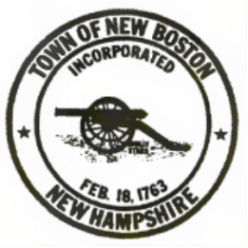 Town of New BostonNew Boston Zoning Board of AdjustmentPO Box 250New Boston, NH 03070AGENDAMarch 21th, 2023Meeting is broadcast live via ‘Town Hall Streams’,  Link to New Boston Live StreamThe Town of New Boston Zoning Board of Adjustment meets in the Town Hall Conference Room, 7 Meetinghouse Hill Road, New Boston, NH.7:00 PM      	Call to order by the ChairRoll call by the ClerkPer RSA 36:56 - The Board should first make a determination as to whether the nature and scope of any of the proposed applications below might have impact beyond the borders of the town (Development of Regional Impact) before it determines whether the application is complete.PUBLIC HEARING(S)Application for a VARIANCE to the terms of Article VI, Section 602, of the New Boston Zoning Ordinance.  The applicant is Charles R. Boulanger & Jestine E. Miller, for property located at 119 Laurel Lane, owned Charles R. Boulanger & Jestine E. Miller, Tax Map/Lot #15/8, in the Residential-Agricultural “R-A” District.  The applicants are requesting permission to subdivision on a class VI road.	Unfinished businessNew businessCommunication and miscellaneousOther businessAdjournment(Please note that the Chairman may deviate from the order of business if he or she determines it is appropriate to do so.)SFM/2/28/23